Associação dos Docentes da Universidade Federal do Amazonas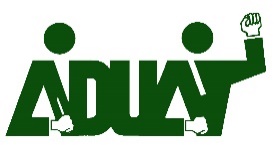 Seção Sindical do ANDES/SNCNPJ: 04 613 626/0001-24Av. General Rodrigo Otávio Jordão Ramos, 3000 – Setor Sul Campus Universitário da UFAMCEP. 69.080-005 – Manaus – AM (092) 981382677 | aduasindicato@gmail.comANEXO IFICHA DE INSCRIÇÃO*(*Digitar, assinar, digitalizar e anexar junto com a proposta)1 - DADOS DO(A) INSCRITO(A) Nome completo: ___________________________________________________________RG/Órgão de expedição: _____________________         CPF: ______________________Data de nascimento (dd/mm/aaaa): _________________Escolaridade: (   ) Ensino Fundamental  (   ) Ensino Médio  (   ) Ensino Profissionalizante (   ) Graduação (   ) Pós-GraduaçãoEndereço Residencial: __________________________________ Cidade:_______________ CEP:____________________ Estado: ______________________Telefone(s) com DDD: ________________ E-mail: ________________________________2 - AUTORIZAÇÃO DOS PAIS OU RESPONSÁVEIS LEGAIS DO(A) CANDIDATO (A). (Preenchimento obrigatório apenas para o caso de/da estudante tiver menos de 18 anos de idade. Será aceito (a) como responsável legal do (a) estudante com idade inferior a 18 anos o pai, a mãe ou aquele que detiver a guarda legal do (a) estudante).Eu,_____________________________________________________________________________________ RG nº __________________ , Órgão de Expedição: ________________ , na qualidade de pai, mãe ou responsável legal pelo Inscrito/a indicado no item 1 desta Ficha de Inscrição declaro, para os devidos fins, autorizar a participação do adolescente neste Concurso, bem como conhecer e concordar com os termos de seu regulamento.Relação de parentesco do responsável legal com o (a) estudante: _______________________Assinatura do/a Responsável Legal: ______________________________________________3 – CESSÃO DE DIREITOS AUTORAIS SOBRE A OBRA O/A inscrito/a declara ser autor/a da obra original e titular dos direitos autorais sobre ela, cede e transfere os direitos autorais da obra submetida a este Concurso para a ADUA – Associação dos Docentes da Universidade Federal do Amazonas, ou a quem ela ceder, sem qualquer ônus. Esta cessão é feita por tempo indeterminado e válida para qualquer país. A ADUA poderá armazenar e utilizar a obra em livros, folhetos, jornais, revistas, material publicitário e de divulgação, audiovisual, páginas da web ou conteúdo de internet, CD-ROM, banco de dados e provedores para transmissão via Internet. Ao/A autor/a da obra ficará resguardado o direito de apresentá-la em exposições ou, ainda, permitir sua divulgação pela imprensa para fins de críticas e debates, sem fins comerciais, indicando, porém, o nome da ADUA como titular dos direitos sobre a obra. ___________________________________________________________Assinatura do/a inscrito/a (assinatura obrigatória se o/a inscrito/a for maior de idade) ___________________________________________________________ Assinatura do pai, mãe ou responsável qualificado no item 2 (assinatura obrigatória se o/a Inscrito for menor de idade)Local:_______________ Dia: ____ Mês: _______ Ano: ________